__________ датаПример:  НОРМАНН-7х12-Ф.Э.ХЛ  / NORMANN-7х12-ФхЭхХЛ  Страховочная система  НОРМАНН. Высота 7000мм, Длина анкерной линии 12000мм, Вылет анкерной линии 2500мм, Фундаментное крепление, Покрытие эмаль, Климатическое исполнение ХЛОрганизацияКонтакт ФИОКонтакт телефонКонтакт  e-mailКОДИРОВКА СТРАХОВОЧНОЙ СИСТЕМЫКОДИРОВКА СТРАХОВОЧНОЙ СИСТЕМЫКОДИРОВКА СТРАХОВОЧНОЙ СИСТЕМЫКОДИРОВКА СТРАХОВОЧНОЙ СИСТЕМЫКОДИРОВКА СТРАХОВОЧНОЙ СИСТЕМЫКОДИРОВКА СТРАХОВОЧНОЙ СИСТЕМЫКОДИРОВКА СТРАХОВОЧНОЙ СИСТЕМЫКОДИРОВКА СТРАХОВОЧНОЙ СИСТЕМЫКОДИРОВКА СТРАХОВОЧНОЙ СИСТЕМЫКОДИРОВКА СТРАХОВОЧНОЙ СИСТЕМЫКОДИРОВКА СТРАХОВОЧНОЙ СИСТЕМЫКОДИРОВКА СТРАХОВОЧНОЙ СИСТЕМЫКОДИРОВКА СТРАХОВОЧНОЙ СИСТЕМЫКОДИРОВКА СТРАХОВОЧНОЙ СИСТЕМЫКОДИРОВКА СТРАХОВОЧНОЙ СИСТЕМЫКОДИРОВКА СТРАХОВОЧНОЙ СИСТЕМЫКОДИРОВКА СТРАХОВОЧНОЙ СИСТЕМЫКОДИРОВКА СТРАХОВОЧНОЙ СИСТЕМЫКОДИРОВКА СТРАХОВОЧНОЙ СИСТЕМЫКОДИРОВКА СТРАХОВОЧНОЙ СИСТЕМЫКОДИРОВКА СТРАХОВОЧНОЙ СИСТЕМЫКОДИРОВКА СТРАХОВОЧНОЙ СИСТЕМЫКОДИРОВКА СТРАХОВОЧНОЙ СИСТЕМЫКОДИРОВКА СТРАХОВОЧНОЙ СИСТЕМЫКОДИРОВКА СТРАХОВОЧНОЙ СИСТЕМЫКОДИРОВКА СТРАХОВОЧНОЙ СИСТЕМЫКОДИРОВКА СТРАХОВОЧНОЙ СИСТЕМЫКОДИРОВКА СТРАХОВОЧНОЙ СИСТЕМЫКОДИРОВКА СТРАХОВОЧНОЙ СИСТЕМЫКОДИРОВКА СТРАХОВОЧНОЙ СИСТЕМЫКОДИРОВКА СТРАХОВОЧНОЙ СИСТЕМЫКОДИРОВКА СТРАХОВОЧНОЙ СИСТЕМЫКОДИРОВКА СТРАХОВОЧНОЙ СИСТЕМЫКОДИРОВКА СТРАХОВОЧНОЙ СИСТЕМЫТАВРТАВР--111.
х.
х2222.
х33---44.
х.
х.
х555.
х666.
х.
х71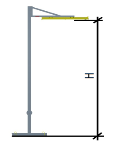 22331высота от земли до точки крепления  анкерной линии, мвысота от земли до точки крепления  анкерной линии, мвысота от земли до точки крепления  анкерной линии, мвысота от земли до точки крепления  анкерной линии, мвысота от земли до точки крепления  анкерной линии, мвысота от земли до точки крепления  анкерной линии, мвысота от земли до точки крепления  анкерной линии, мвысота от земли до точки крепления  анкерной линии, мвысота от земли до точки крепления  анкерной линии, м22длина анкерной линии, мдлина анкерной линии, мдлина анкерной линии, мдлина анкерной линии, мдлина анкерной линии, мдлина анкерной линии, мдлина анкерной линии, мдлина анкерной линии, мдлина анкерной линии, мдлина анкерной линии, мдлина анкерной линии, м33расстояние от оси колонны до оси крепления анкерной линии, мрасстояние от оси колонны до оси крепления анкерной линии, мрасстояние от оси колонны до оси крепления анкерной линии, мрасстояние от оси колонны до оси крепления анкерной линии, мрасстояние от оси колонны до оси крепления анкерной линии, мрасстояние от оси колонны до оси крепления анкерной линии, мрасстояние от оси колонны до оси крепления анкерной линии, мрасстояние от оси колонны до оси крепления анкерной линии, мрасстояние от оси колонны до оси крепления анкерной линии, м1высота от земли до точки крепления  анкерной линии, мвысота от земли до точки крепления  анкерной линии, мвысота от земли до точки крепления  анкерной линии, мвысота от земли до точки крепления  анкерной линии, мвысота от земли до точки крепления  анкерной линии, мвысота от земли до точки крепления  анкерной линии, мвысота от земли до точки крепления  анкерной линии, мвысота от земли до точки крепления  анкерной линии, мвысота от земли до точки крепления  анкерной линии, м22длина анкерной линии, мдлина анкерной линии, мдлина анкерной линии, мдлина анкерной линии, мдлина анкерной линии, мдлина анкерной линии, мдлина анкерной линии, мдлина анкерной линии, мдлина анкерной линии, мдлина анкерной линии, мдлина анкерной линии, м332500мм не указывается2500мм не указывается2500мм не указывается2500мм не указывается2500мм не указывается2500мм не указывается2500мм не указывается2500мм не указывается2500мм не указывается4.  ТИП КРЕПЛЕНИЯ4.  ТИП КРЕПЛЕНИЯ4.  ТИП КРЕПЛЕНИЯ4.  ТИП КРЕПЛЕНИЯ4.  ТИП КРЕПЛЕНИЯ4.  ТИП КРЕПЛЕНИЯ4.  ТИП КРЕПЛЕНИЯ4.  ТИП КРЕПЛЕНИЯ4.  ТИП КРЕПЛЕНИЯ4.  ТИП КРЕПЛЕНИЯ4.  ТИП КРЕПЛЕНИЯ4.  ТИП КРЕПЛЕНИЯ5. ПОКРЫТИЕ5. ПОКРЫТИЕ5. ПОКРЫТИЕ5. ПОКРЫТИЕ5. ПОКРЫТИЕ5. ПОКРЫТИЕ5. ПОКРЫТИЕ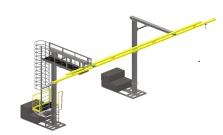 рама с блоками ФБС не указываетсярама с блоками ФБС не указываетсярама с блоками ФБС не указываетсярама с блоками ФБС не указываетсярама с блоками ФБС не указываетсярама с блоками ФБС не указываетсярама с блоками ФБС не указываетсяФФФФФФФЭЭЭЭэмальэмальэмальэмальэмальэмальэмальэмальрама с блоками ФБС не указываетсярама с блоками ФБС не указываетсярама с блоками ФБС не указываетсярама с блоками ФБС не указываетсярама с блоками ФБС не указываетсярама с блоками ФБС не указываетсярама с блоками ФБС не указываетсяфундаментное креплениефундаментное креплениефундаментное креплениефундаментное креплениефундаментное креплениефундаментное креплениефундаментное креплениеЦПЦПЦПЦПгорячее цинкование + порошковая покраскагорячее цинкование + порошковая покраскагорячее цинкование + порошковая покраскагорячее цинкование + порошковая покраскагорячее цинкование + порошковая покраскагорячее цинкование + порошковая покраскагорячее цинкование + порошковая покраскагорячее цинкование + порошковая покраскарама с блоками ФБС не указываетсярама с блоками ФБС не указываетсярама с блоками ФБС не указываетсярама с блоками ФБС не указываетсярама с блоками ФБС не указываетсярама с блоками ФБС не указываетсярама с блоками ФБС не указываетсяфундаментное креплениефундаментное креплениефундаментное креплениефундаментное креплениефундаментное креплениефундаментное креплениефундаментное креплениеЦЦЦЦгорячее цинкованиегорячее цинкованиегорячее цинкованиегорячее цинкованиегорячее цинкованиегорячее цинкованиегорячее цинкованиегорячее цинкование6. КЛИМАТИЧЕСКОЕ ИСПОЛНЕНИЕ6. КЛИМАТИЧЕСКОЕ ИСПОЛНЕНИЕ6. КЛИМАТИЧЕСКОЕ ИСПОЛНЕНИЕ6. КЛИМАТИЧЕСКОЕ ИСПОЛНЕНИЕ6. КЛИМАТИЧЕСКОЕ ИСПОЛНЕНИЕ6. КЛИМАТИЧЕСКОЕ ИСПОЛНЕНИЕ6. КЛИМАТИЧЕСКОЕ ИСПОЛНЕНИЕ6. КЛИМАТИЧЕСКОЕ ИСПОЛНЕНИЕ6. КЛИМАТИЧЕСКОЕ ИСПОЛНЕНИЕ6. КЛИМАТИЧЕСКОЕ ИСПОЛНЕНИЕ6. КЛИМАТИЧЕСКОЕ ИСПОЛНЕНИЕ7. СПЕЦИАЛЬНОЕ ИСПОЛНЕНИЕ7. СПЕЦИАЛЬНОЕ ИСПОЛНЕНИЕ7. СПЕЦИАЛЬНОЕ ИСПОЛНЕНИЕ7. СПЕЦИАЛЬНОЕ ИСПОЛНЕНИЕ7. СПЕЦИАЛЬНОЕ ИСПОЛНЕНИЕ7. СПЕЦИАЛЬНОЕ ИСПОЛНЕНИЕ7. СПЕЦИАЛЬНОЕ ИСПОЛНЕНИЕ7. СПЕЦИАЛЬНОЕ ИСПОЛНЕНИЕ7. СПЕЦИАЛЬНОЕ ИСПОЛНЕНИЕ7. СПЕЦИАЛЬНОЕ ИСПОЛНЕНИЕ7. СПЕЦИАЛЬНОЕ ИСПОЛНЕНИЕ7. СПЕЦИАЛЬНОЕ ИСПОЛНЕНИЕ7. СПЕЦИАЛЬНОЕ ИСПОЛНЕНИЕ7. СПЕЦИАЛЬНОЕ ИСПОЛНЕНИЕ7. СПЕЦИАЛЬНОЕ ИСПОЛНЕНИЕУУУне указываетсяне указываетсяне указываетсяне указываетсяне указываетсяне указываетсяне указываетсяне указываетсяне указываетсяне указываетсяне указываетсяне указываетсяне указываетсяне указываетсяСПСПСПзаполняется в комментарияхзаполняется в комментарияхзаполняется в комментарияхзаполняется в комментарияхзаполняется в комментарияхзаполняется в комментарияхзаполняется в комментарияхзаполняется в комментарияхзаполняется в комментарияхзаполняется в комментарияхзаполняется в комментарияхзаполняется в комментарияхзаполняется в комментарияхзаполняется в комментарияхХЛХЛХЛСПСПСПзаполняется в комментарияхзаполняется в комментарияхзаполняется в комментарияхзаполняется в комментарияхзаполняется в комментарияхзаполняется в комментарияхзаполняется в комментарияхзаполняется в комментарияхзаполняется в комментарияхзаполняется в комментарияхзаполняется в комментарияхзаполняется в комментарияхзаполняется в комментарияхзаполняется в комментарияхРЕЗУЛЬТАТРЕЗУЛЬТАТРЕЗУЛЬТАТРЕЗУЛЬТАТРЕЗУЛЬТАТРЕЗУЛЬТАТРЕЗУЛЬТАТРЕЗУЛЬТАТкомплектация  страховочной системыкомплектация  страховочной системыкомплектация  страховочной системыкомплектация  страховочной системыкомплектация  страховочной системы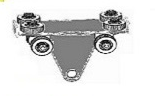 каретка (мобильная анкерная точка)каретка (мобильная анкерная точка)каретка (мобильная анкерная точка)количество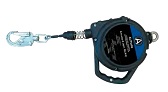 СИЗ втягивающего типаСИЗ втягивающего типаСИЗ втягивающего типаколичествоблоки пригруза ФБСблоки пригруза ФБСблоки пригруза ФБСпоставка да/нетсистема эвакуациисистема эвакуациисистема эвакуациисистема эвакуацииПриказ N 782н  "Об утверждении Правил по охране труда при работе на высоте": в максимально короткий срок (не более 10 минут) освободить работника от зависания.Приказ N 782н  "Об утверждении Правил по охране труда при работе на высоте": в максимально короткий срок (не более 10 минут) освободить работника от зависания.программный комплекс обучения и проверки знаний по охране труда с использованием технологии виртуальной реальностипрограммный комплекс обучения и проверки знаний по охране труда с использованием технологии виртуальной реальностипрограммный комплекс обучения и проверки знаний по охране труда с использованием технологии виртуальной реальностипрограммный комплекс обучения и проверки знаний по охране труда с использованием технологии виртуальной реальностипрограммный комплекс обучения и проверки знаний по охране труда с использованием технологии виртуальной реальностидоставкадоставкамонтажмонтажадрескомментарии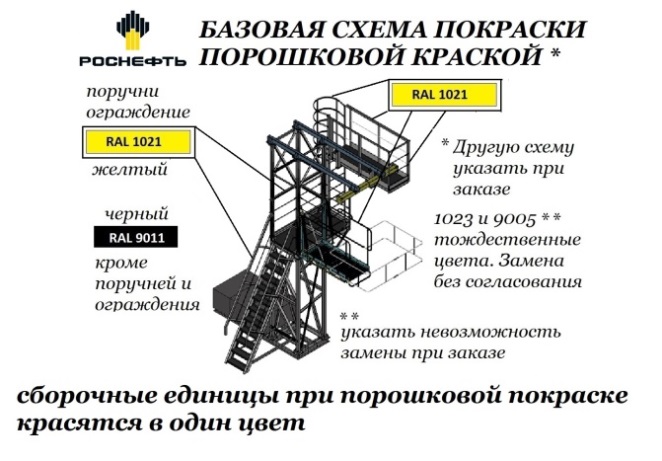 схема покраскионлайн расчет положения и зоны обслуживания оказываем помощь в расчете предоставить информацию об обслуживаемых объектах и размерыпросмотр в режиме виртуальной реальностиподать запрос на размещение модели